*Yukarıda belirtilen tüm alanların doldurulması zorunludur.Bu sözleşme, Kocaeli Büyükşehir Belediyesi tarafından düzenlenecek tüm kampları kapsamaktadır.1. Kamp eğitimleri alanında uzman eğitmenler tarafından verilecektir. Kampa katılacak olanlar kamp süresinden önce belirtilen yer ve zamanda hazır bulunacak, ulaşım konusunda her hangi bir sıkıntıya mahal vermeyeceklerdir.2.Kampa katılımcıları kamp süresince giyecekleri kıyafetleri genel ahlaka uygun olmak koşulu ile kendileri getireceklerdir. Yaz kamplarında akşamları havanın serin olması göz ününde bulundurularak üzerlerine kalın bir kıyafet almaları gerekmektedir(mont, kalın kazak, üst eşofman vb)3. Çalışmalar esnasında tüm güvenlik önlemleri alınmış olmasına rağmen olabilecek spor kazalarından kuruluşumuz sorumlu değildir. Bu husus katılımcı Kuruluş ve velisince taahhüt ve kabul olunur.4. Kamplara katılan tüm öğrenciler kamp kurallarına eksiksiz olarak uymayı kabul ederler. Kurallara uymayan öğrenciler gerektiğinde kamptan uzaklaştırılacaktır.5. Katılımcı, kamp başlamadan en az  bir hafta önce bu sözleşmedeki bilgileri eksiksiz olarak doldurarak  teslim etmek mecburiyetindedir. 8. Bu belge ile kamp alanında yapılacak tüm etkinliklere velisi tarafından izin verilmiş kabul edilir. Kampta gerekli güvenlik tedbirleri alındıktan sonra meydana gelebilecek durumlardan katılımcı sorumludur.9. Kamplarda yapılan aktivitelerin görüntülenmesi ve uygun görülen yerlerde kullanılması hakkı tarafımızca saklıdır.10.Kamp programına her hangi bir mazereti nedeni ile katılamayacak olanlar. Bir hafta önce kampa katılamayacaklarını 0 (262) 331 13 88 telefona bildirmek zorundadırlar.Yukarıda belirtilen şart ve kuralların, organizasyonun sorunsuz geçmesi ve eğitimin başarılı olabilmesi için gerekli olduğunu, kampa katılacak tüm katılımcıları  bu kurallara tam olarak uyacağını aksi takdirde kamp katılımcısının organizasyon ile ilişiğinin kesileceğini ve bu durumda  herhangi bir talepte bulunulmayacağımı kabul beyan ve taahhüt ederim. Genel kamp kurallarını okudum ve kabul ettim. Yukarıdaki bilgilerin doğruluğunu kabul ediyorum.18 yaşından büyükler için:…./…./2017 tarihinde Diriliş/Aytepe de yapılacak olan kampa katılma şartları ve kamp kurallarına uyacağımı, kampa katılımına engel teşkil edecek bir sağlık sorunumun bulunmadığını beyan eder, kamp kurallarına uymamak ve disiplin suçu işlemek nedeniyle kamptan uzaklaştırılacağımı kabul eder, Gençlik Hizmetleri ve Spor Dairesi tarafından düzenlenen gençlik kamplarına katılmamın sağlanmasını arz ederim.                                                                                                                                                                                                         ……/…../2017                                                                                                                                        	Adı Soyadı  :                                                                                                                                                                                      İmza             :    18 yaşından küçükler için:…./…./2017 tarihinde Diriliş/Aytepe de yapılacak olan kampa katılma şartları ve kamp kurallarına uyacağımızı, Çocuğumun kampa katılımına engel teşkil edecek bir sağlık sorununun bulunmadığını beyan eder, kamp kurallarına uymaması ve disiplin suçu işlemesi nedeniyle kamptan uzaklaştırılması durumunda çocuğumu kamp yerinden teslim alacağımı taahhüt eder, yukarıda kimlik bilgileri yer alan çocuğumun Gençlik Hizmetleri ve Spor Dairesi tarafından düzenlenen gençlik kamplarına katılımının sağlanmasını arz ederim.                                                                                                                                                                  		……/…../2017                                                                                                                                             Veli  Adı Soyadı  :                                                                                                                                                                                      İmza                     :Kamp Başvuru FormuGENÇLİK VE SPOR HİZMETLERİ DAİRESİ BAŞKANLIĞIGençlik Hizmetleri Şube MüdürlüğüGençlik KamplarıKamp Başvuru Formu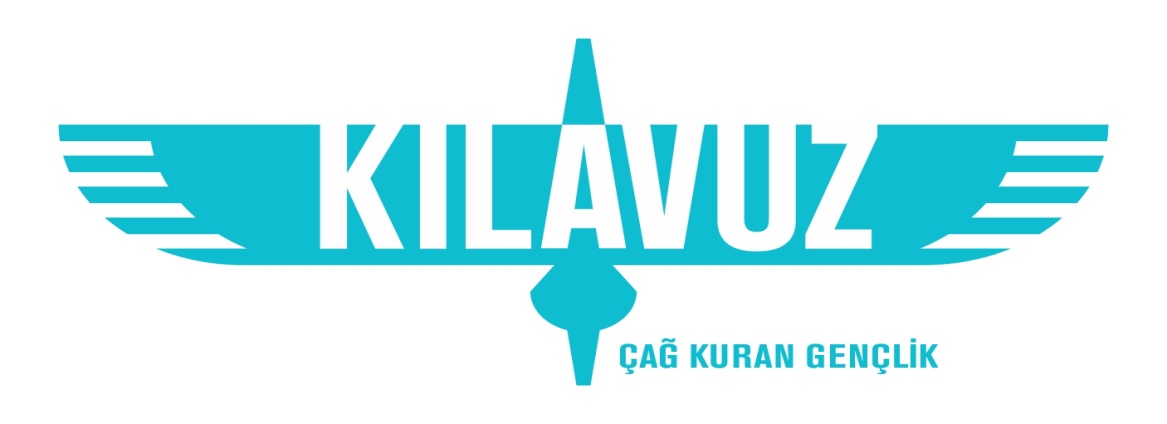 Genel BilgilerTC Kimlik NumarasıFotoğrafGenel BilgilerAdı - SoyadıFotoğrafGenel BilgilerCinsiyetiKız                             Erkek  Kız                             Erkek  Kız                             Erkek  FotoğrafGenel BilgilerDoğum Yeri ve TarihiFotoğrafGenel BilgilerEğitim Durumuİlköğretim(…)Okul – Bölüm AdıGenel BilgilerEğitim DurumuLise(…)Okul – Bölüm AdıGenel BilgilerEğitim DurumuÜniversite(…)Okul – Bölüm AdıGenel BilgilerKan GrubuGenel BilgilerSabit TelefonŞahsi Cep TelefonuGenel BilgilerSabit TelefonAcil Durumlarda Ulaşabilecek Cep TelefonuGenel BilgilerAdresAnne ve Baba TelefonuGenel Bilgilere-posta……………...@................……………...@................Daha Önce Gençlik Kampına Katıldınız mı?Sağlık BilgileriKamp Yapmaya Engel Bir Sağlık Durumunuz Var mı?  Varsa Hastalığınızın Tanımı?Sağlık BilgileriSürekli Kullanmanız Gereken İlaç Var mı?